Муниципальное бюджетное учреждение дополнительного образования«Детская школа искусств № 5 г. Владивостока»ДОПОЛНИТЕЛЬНАЯ ПРЕДПРОФЕССИОНАЛЬНАЯ ОБЩЕОБРАЗОВАТЕЛЬНАЯ ПРОГРАММА В ОБЛАСТИ МУЗЫКАЛЬНОГО ИСКУССТВА «ХОРОВОЕ ПЕНИЕ»Предметная область ПО.01. Музыкальное исполнительствопо учебному предмету ПО.01.УП.02  ФОРТЕПИАНОВладивосток2018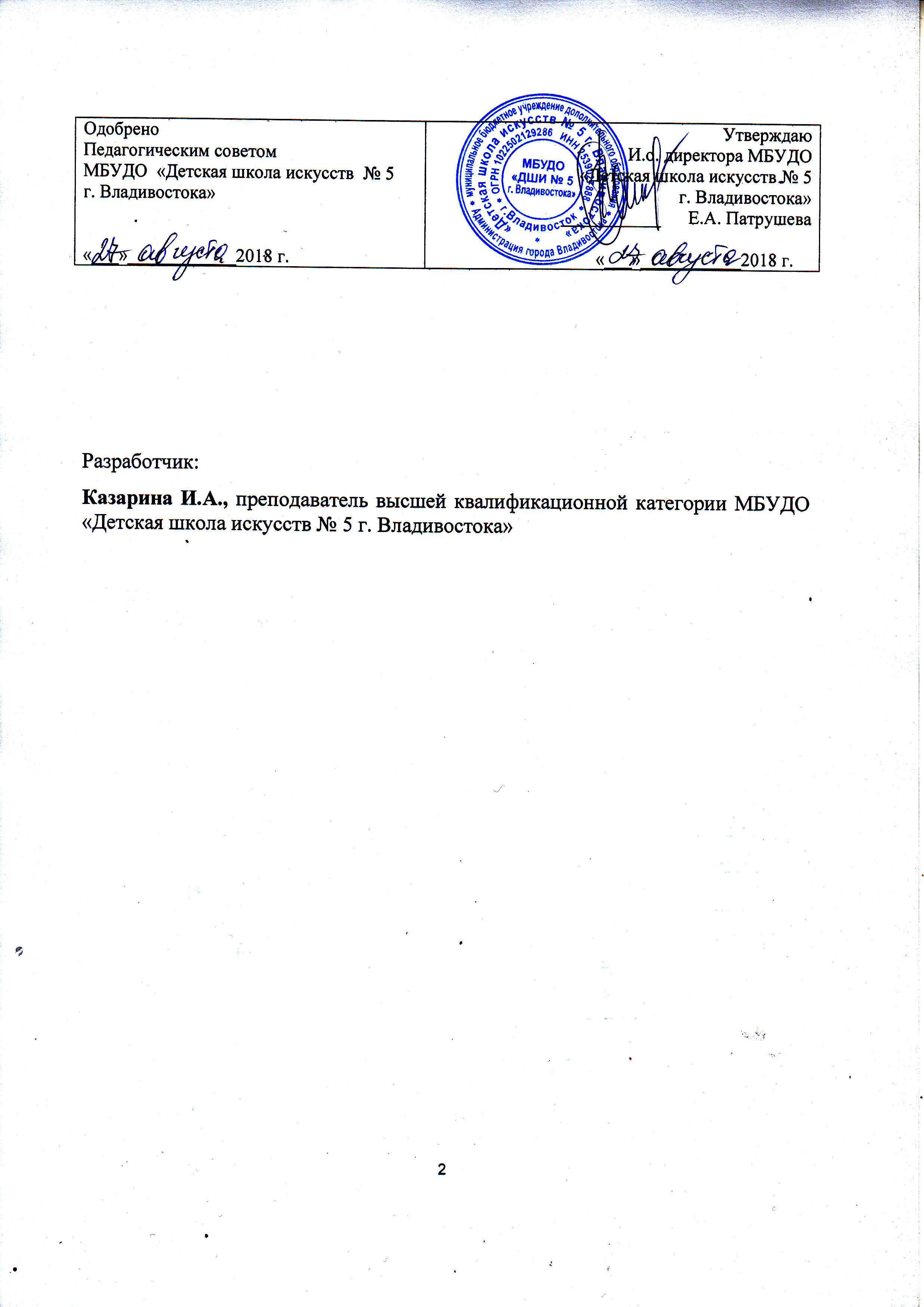 Структура программы учебного предметаI.	Пояснительная записка								- Характеристика учебного предмета, его место и роль в образовательном процессе;- Срок реализации учебного предмета;- Объем учебного времени, предусмотренный учебным планом образовательногоучреждения на реализацию учебного предмета;- Форма проведения учебных аудиторных занятий;- Цели и задачи учебного предмета;- Обоснование структуры программы учебного предмета;- Методы обучения; - Описание материально-технических условий реализации учебного предмета;II.	Содержание учебного предмета							- Сведения о затратах учебного времени;- Годовые требования по классам;III.	Требования к уровню подготовки обучающихся				IV.	Формы и методы контроля, система оценок 					- Аттестация: цели, виды, форма, содержание; - Контрольные требования на разных этапах обучения;- Критерии оценки;V.	Методическое обеспечение учебного процесса				- Методические рекомендации преподавателям;- Методические рекомендации по организации самостоятельной работы 	обучающихся;VI.	Списки рекомендуемой нотной и методической литературы		- Список рекомендуемой нотной литературы;- Список рекомендуемой методической литературы.Пояснительная запискаХарактеристика учебного предмета, его место и роль в образовательном процессеПрограмма учебного предмета  «Фортепиано»  разработана  на  основе  и  с учетом федеральных государственных требований к дополнительным  предпрофессиональным общеобразовательным программам в области  музыкального искусства «Хоровое пение».Учебный предмет "Фортепиано" направлен на приобретение детьми знаний, умений и навыков игры на фортепиано, получение ими художественного образования, а также на эстетическое воспитание и духовно- нравственное развитие ученика.Учебный предмет «Фортепиано» расширяет представления учащихся об исполнительском искусстве, формирует специальные исполнительские умения и навыки.Обучение игре на фортепиано включает в себя музыкальную грамотность, чтение с листа, навыки ансамблевой игры, овладение основами аккомпанемента и необходимые навыки самостоятельной работы. Обучаясь в школе, дети приобретают опыт творческой деятельности, знакомятся с высшими достижениями мировой музыкальной культуры.Предмет «Фортепиано» наряду с другими предметами учебного плана является одним из звеньев музыкального воспитания и предпрофессиональной подготовки учащихся-инструменталистов. Фортепиано является базовым инструментом для изучения теоретических предметов, поэтому для успешного обучения в детской школе искусств  обучающимся на  отделении хорового пения необходим курс ознакомления с этим дополнительным инструментом.Срок реализации учебного предметаВ соответствии с ФГТ рекомендуемый срок реализации учебного предмета для 8-летнего обучения предпрофессиональной программы «Хоровое пение» составляет6лет 8 лет (с 1 по 8 класс). 3. Объем учебного времени, предусмотренный учебным планом образовательного учреждения на реализацию учебного предмета «Фортепиано»На освоение предмета «Фортепиано» по учебному плану предлагается 1 час аудиторных занятий в неделю для учащихся хорового отделения с 1 по 6 классы, для учащихся 7 и 8 классов – 2 часа в неделю.Программа предмета "Фортепиано" предусматривает обязательную самостоятельную работу учащегося, что предполагает наличие дома фортепиано или синтезатора. Домашняя работа должна строиться в соответствии с рекомендациями педагога, быть регулярной и систематической, контролироваться на каждом уроке.На самостоятельную работу отводится  2 часа в неделю в первом классе, со второго по четвёртый классы по 3 часа в неделю, с пятого по восьмой классы по 4 часа в неделю.										Таблица 14. Форма проведения учебных аудиторных занятий - индивидуальная, рекомендуемая продолжительность урока – не более 45 минут.Индивидуальная форма позволяет преподавателю лучше узнать ученика, его музыкальные возможности, трудоспособность, эмоционально-психологические особенности.Цель и задачи учебного предмета «Фортепиано»Цель:развитие музыкально-творческих способностей учащегося на основе приобретенных им базовых знаний, умений и навыков в области фортепианного исполнительства.Задачи:развитие общей музыкальной грамотности ученика и расширение его музыкального кругозора, а также воспитание в нем любви к классической музыке и музыкальному творчеству;владение основными видами фортепианной техники для создания художественного образа, соответствующего замыслу автора музыкального произведения;формирование комплекса исполнительских навыков и умений игры на фортепиано с учетом возможностей и способностей учащегося;овладение основными видами штрихов- nonlegato, legato, staccato;развитие музыкальных способностей: ритма, слуха, памяти, музыкальности, эмоциональности;овладение основами музыкальной грамоты, необходимыми для владения инструментом фортепиано в рамках программных требований;обучение навыкам самостоятельной работы с музыкальным материалом, чтению с листа нетрудного текста, игре в ансамбле;владение средствами музыкальной выразительности: звукоизвлечением, штрихами, фразировкой, динамикой, педализацией;приобретение навыков публичных выступлений, а также интереса к музицированию.Обоснование структуры учебного предмета «Фортепиано»Обоснованием структуры программы являются ФГТ, отражающие все аспекты работы преподавателя с учеником. Программа содержит  следующие разделы:сведения о затратах учебного времени, предусмотренного на освоениеучебного предмета;распределение учебного материала по годам обучения;описание дидактических единиц учебного предмета;требования к уровню подготовки обучающихся;формы и методы контроля, система оценок;методическое обеспечение учебного процесса.В соответствии с данными направлениями строится основной раздел программы "Содержание учебного предмета".Методы обученияПри работе с учащимся педагог использует следующие методы:словесные (объяснение, беседа, рассказ);наглядно-слуховой метод(показ с демонстрацией пианистических приемов, наблюдение);эмоциональный (подбор ассоциаций, образных сравнений);практические методы обучения (работа на инструменте над упражнениями, чтением с листа, исполнением музыкальных произведений).Описание материально-технических условий реализации учебного предмета «Фортепиано»Для реализации данной программы необходимы следующие условия: класс (не менее 6 кв.м) для индивидуальных занятий с наличием инструмента «фортепиано», а также доступ к нотному и методическому материалу(наличие нотной библиотеки). Помещение для занятий должно быть со звукоизоляцией, соответствовать противопожарным и санитарным нормам. Музыкальные инструменты должны быть настроены.II.	Содержание учебного предметаСведения о затратах учебного времени,предусмотренного на освоение учебного предмета «Фортепиано», на максимальную, самостоятельную нагрузку обучающихся и аудиторные занятия:Таблица 2Аудиторная нагрузка по учебному предмету «Фортепиано» распределяется по годам обучения с учетом общего объема аудиторного времени, предусмотренного на учебный предмет ФГТ.Объем времени на самостоятельную работу обучающихся по каждому учебному предмету определяется с учетом сложившихся педагогических традиций, методической целесообразности и индивидуальных способностей ученика.Виды внеаудиторной  работы:- выполнение домашнего задания;- посещение учреждений культуры (филармоний, театров, концертных залов и др.);- участие обучающихся в концертах, творческих мероприятиях и культурно-просветительской деятельности образовательного учреждения и др.Учебный материал распределяется по годам обучения – классам. Каждый класс имеет свои дидактические задачи и объем времени, предусмотренный для освоения учебного материала.Требования по годам обученияПервый год обученияI полугодие1. В первом полугодии главная задача - организация пианистического аппарата. Преподаватель должен проработать с учащимся около 10-15 легких пьес на освоение штриха non legato и staccato. Предполагается, что основное количество пьес играется в ансамбле с педагогом. 2. Подбор по слуху несложных песенок и мелодий.Контрольный урокНа контрольном уроке в конце полугодия учащийся должен исполнить два несложных разнохарактерных произведения, одно из них в виде ансамбля.II полугодие1. Во втором полугодии преподаватель должен проработать с учащимся 10-15 легких произведений для быстрого прохождения по нотам на освоение штрихов non legato, staccato и legato.2. Ознакомление с построением гамм. 3. Подбор песенок по слуху. Транспонирование песенок-попевок.ЗачетНа зачете в конце года учащийся должен исполнить два разнохарактерных произведения с учётом освоенных видов штрихов, одно из них в виде ансамбля.Примерные репертуарные спискиСрасев М."Елочка"  Р.н.п. "Пастушок" Р.н.п. " На;зеленом лугу"  Абелев Ю. "Осенняя песенка" У.н.п. "Ой, ты дивчина"  Р.н.п. "Я на горку шла"  Р.н.п. "Коровушка" Кабалевский Д."Вроде марша"  Кикта В."Течет Дунай" Ф.Н.П. “Лунный свет”Амер.н.п. “Пойди и скажи тёте Роди”, “Сон”                                   II. ЭтюдыГнесина Е. Этюды № 1,2,3,8,9,14,15 Ляховицкая С. Этюды № 4,5 Шитте Л. Этюды № 12,13,16                                  III. АнсамблиСоколова Н. "Колокольчик", "Баба-Яга", "Осень" Р.н.п. "Здравствуй, гостья зима" Гречанинов А. "Пьеса" Витлин В."Кошка" Кабалевский Д. "Про Петю" Калинников В. "Тень-тень" Второй год обученияI полугодие 1. Преподаватель должен проработать с учащимся 6-10 разнохарактерных произведений, в том числе 2 этюда, 1-2 ансамбля.           2. Гамма Ми мажор в одну октаву отдельно каждой рукой.          3. Чтение с листа несложных мелодий.Контрольный урокНа контрольном уроке в конце полугодия учащийся должен исполнить два разнохарактерных произведения, одно из них – в  ансамбле с педагогом.                                                        II полугодие1. Преподаватель должен проработать с учащимся  6-10 разнохарактерных произведений, в том числе 2 этюда, 1-2 ансамбля.2. Гаммы: Ми мажор двумя руками в одну октаву в прямом и противоположном движении,  гамма ми минор (три вида) в одну октаву отдельно каждой рукой.3. Чтение с листа несложных мелодий.ЗачетНа зачете в конце года учащийся должен исполнить два  разнохарактерных произведения, одно из них в виде ансамбля с педагогом, прочитать с листа несложную мелодию.Примерные репертуарные спискиI. ПьесыКрутицкий «Зима»Моцарт Л. Менуэт Королькова И. "Снежинка", "Золушка", "Старый джип" и т.д.Кабалевский Д. "Ёжик"Фр.н.п. "Большой олень"II. ЭтюдыГнесина Е. этюд № 16, 19, 21 Николаев А. Этюд № 20 Беренс  Г. ЭтюдыГурлитт К. Этюд № 28Келлер Л. «Летнее утро»,  «Танец игрушечного медвежонка» III. АнсамблиКалинников В. "Киска" Филиппенко А. "По малину в сад пойдём", "На мосточке" Иорданский М. "Песенка про чибиса" Шаинский В. «Песенка крокодила Гены». Переложение О. ГеталовойЧайковский П. «Урок в мышиной школе»Третий год обученияI полугодие1. В течение полугодия учащийся должен пройти 5-7 произведений, среди которых: 1-2 этюда, 2 разнохарактерные пьесы, 1-2 ансамбля.2. Мажорные гаммы: «соль», «ре», «ля» двумя руками в одну октаву, аккорды по 3 звука каждой рукой отдельно.3. Чтение с листа мелодий с несложным аккомпанементом.Контрольный урокНа контрольном уроке учащийся должен исполнить два разнохарактерных произведения, одно из которых ансамбль или этюд, прочитать с листа мелодию с несложным аккомпанементом.II полугодие1. В течение полугодия учащийся должен пройти  4-6 произведений, среди которых:1-2 пьесы, 1-2 этюда, 1 ансамбль. 2. Минорные гаммы: «соль» «ре», «ля»  в одну октаву двумя руками,  аккорды по 3 звука каждой рукой отдельно.3. Чтение с листа мелодий с несложным аккомпанементом.ЗачетНа зачете в конце года учащийся должен исполнить пьесу и этюд.Примерные репертуарные спискиПьесыГриг Э. «Утро». В легком переложенииШуберт Ф. Военный марш. В легком переложенииШаинский В. «Чему учат в школе». Легкое переложение О. Геталовой.Шаум Д. «Эскалатор»                                            II. ЭтюдыШитте Л. Этюд Си-бемоль мажор Гедике А. Этюд До мажор Беркович И Этюд ля минор Гумберг Г. Этюд До мажор                                             III. АнсамблиГеталова О. «Трансформер»Градески Э. «Маленький поезд». Переложение О. ГеталовойКикта В. «Кто там ходит, бродйт?", ''Солдатик оловянный"Шаинский В. «Песенка крокодила Гены» Шпинглер Ф. «Ты так далека», «Веселый  путешественник» Четвёртый год обученияI полугодие1. В течение полугодия учащийся должен пройти 5-7 произведений, среди которых:1 полифоническое произведение, 1-2 этюда, 2 разнохарактерные пьесы, 1-2 ансамбля.2. Мажорные гаммы:  «си», «фа» двумя руками в одну октаву, аккорды по 3 звука двумя руками, арпеджио (короткие) каждой рукой отдельно .3. Чтение с листа мелодий с несложным аккомпанементом или подбор по слуху несложных песенок.Контрольный урокНа контрольном уроке учащийся должен исполнить два разнохарактерных произведения, одно из которых ансамбль или этюд.II полугодие1. В течение полугодия учащийся должен пройти  4-6 произведений, среди которых: 1 полифоническое произведение, 1-2 пьесы, 1-2 этюда, 1 ансамбль. 2. Минорные гаммы:  «си», «фа» в одну октаву двумя руками, аккорды по 3 звука двумя руками, арпеджио (короткие) каждой рукой отдельно .3. Чтение с листа мелодий с несложным аккомпанементом или подбор по слуху несложных песенок.ЗачетНа зачете в конце года учащийся должен исполнить два разнохарактерных произведения, одно из которых ансамбль или этюд.Примерные репертуарные спискиI. ПьесыГеталова О. «Летом в деревне», «Рикки на прогулке» Рыбицки Ф. «Серенада странствующего музыканта»Чешский танец «Фуриант»Майкапар С. «Мотылёк»II. ЭтюдыБеренс Г. «Танец марионеток»Беренс Г. Ор.62,v.I (мелодические упражнения)Шитте Л. «Гимнастика», «Ручеек»III. АнсамблиГурин В. «Самба»Моцарт В. ОтрывокФлис Б. «Колыбельная песня» Р. «Песня»Ф.Шуберт Сонатина (дуэт для скрипки и фортепиано)Пятый год обученияI полугодие1. В течение полугодия учащийся должен пройти 4-6 произведений, среди которых:1 полифоническое произведение, 1-2 этюда, 2 разнохарактерные пьесы, 1-2 ансамбля.2. Ознакомление с мажорными гаммами от чёрных клавиш:  «ре-бемоль», «ля-бемоль» двумя руками в одну октаву, аккорды по 4 или по 3 звука каждой рукой отдельно, арпеджио (короткие) каждой рукой отдельно .3. Чтение с листа мелодий с несложным аккомпанементом или подбор по слуху несложных песенок, транспонирование песенок-попевок.Контрольный урокНа контрольном уроке учащийся должен исполнить два разнохарактерных произведения, одно из которых  может быть полифоническое.                                                       II полугодие1. В течение полугодия учащийся должен пройти 4-6 произведений, среди которых: произведение крупной формы (вариации, сонатина), 1-2 этюда, 2 разнохарактерные пьесы, 1-2 ансамбля.2. Ознакомление с минорными гаммами от чёрных клавиш:   «до - диез», «соль - диез» двумя руками в одну октаву, аккорды по 4 или по 3 звука каждой рукой отдельно, арпеджио (короткие) каждой рукой отдельно.3. Чтение с листа мелодий с несложным аккомпанементом. Творческие задания: подбор по слуху несложных песенок, транспонирование песенок-попевок.Зачет На зачете учащийся должен исполнить два разнохарактерных произведения, одно из которых ансамбль или этюд, прочитать с листа мелодию с несложным аккомпанементом.Примерные репертуарные спискиI. ПьесыГеталова О. «На волнах», «В лучах заходящего солнца», «Колыбельная»Моцарт В. « Волынка»Гедике А. «Танец»Моцарт Л. Менуэт, БурреМоцарт В. МенуэтБах И.С. Полонез соль минорII. ЭтюдыДиабелли А. Ор. 149 (мелодические упражнения)Геталова О. «Песенка мотора»Гурлит К. Этюд До мажор (короткие арпеджио)Черепнин А. «Часы»                                  III. Произведения крупной формыАндре И.А. Рондо До мажор (сочинения для фортепианного дуэта)Сильванский И. Вариации на тему укр. нар. песни ре минорЧерни К.   Ор. 150 «Две миниатюрные сонатины» (сочинения для фортепианного дуэта) (по выбору)Хаслингер Т. Сонатина До мажорIV. АнсамблиЧайковский П. «Вальс»Шуберт Р. «Немецкий танец»Азарашвили В.    «Вальс», «Прогулка»Шестой год обученияI полугодие1. В течение полугодия учащийся должен пройти 5-7 произведений, среди которых: произведение крупной формы (вариации, сонатина), 1-2 этюда, 2 разнохарактерные пьесы, 1-2 ансамбля.2. Ознакомление с мажорными гаммами от черных клавиш: «ми - бемоль», «си - бемоль»  двумя руками в одну октаву, аккорды по 4 или по 3 звука каждой рукой отдельно, арпеджио (короткие, длинные) каждой рукой отдельно.3. Чтение с листа мелодий с несложным аккомпанементом. Творческие задания: подбор по слуху несложных песенок, транспонирование песенок-попевок, досочинение мелодий (ответного предложения).Контрольный урокНа контрольном уроке учащийся должен исполнить два разнохарактерных произведения, одно из которых ансамбль, прочитать с листа мелодию с несложным аккомпанементом.II полугодие1. В течение полугодия учащийся должен пройти  4-6 произведений, среди которых: 1 полифоническое произведение, 1-2 пьесы, 1-2 этюда, 1 ансамбль. 2. Ознакомление с минорными гаммами от чёрных клавиш:   «ми - бемоль», «си - бемоль» в одну октаву двумя руками, аккорды по 4  или по 3 звука каждой рукой отдельно, арпеджио (короткие, длинные) каждой рукой отдельно.3. Чтение с листа мелодий с несложным аккомпанементом. Творческие задания: подбор по слуху несложных песенок, транспонирование песенок-попевок, досочинение мелодий (ответного предложения).ЗачетНа зачете в конце года учащийся должен исполнить полифоническое произведение и этюд, или два разнохарактерных произведения, одно из которых с элементами полифонии.Примерные репертуарные спискиI. Полифонические произведенияБах И.С. Менуэт ре минор из «Нотной тетради А. М. Бах»Гедике А. Фугато До мажор, Канон До мажор Кригер И. Бурре ля минор  Моцарт В. Менуэт ре минор     II. Произведения крупной формыАндре И.А. Рондо Соль мажорДиабелли А.    Ор. 163 «Шесть лёгких сонатин» (сочинения для фортепианного дуэта)Штейбельт Д. Сонатина До мажор, I ч. III. ПьесыГладков Г. «Песенка Львенка и Черёпахи"Гречанинов А. «Мазурка» Дварионас Н. ПрелюдияКершнер Л. «Малыш» Майкапар С. «В садике»Мясковский Н. Весеннее настроениеРюигрок А. «Горе куклы»    IV. ЭтюдыШитте Л. Этюд Си-бемоль мажор Гедике А. Этюд До мажор Беркович И Этюд ля минор Гумберг Г. Этюд До мажор V. АнсамблиГеталова О. «Трансформер»Градески Э. «Маленький поезд». Переложение О. ГеталовойКикта В. «Кто там ходит, бродит?", ''Солдатик оловянный"Петерсен Р. Матросский танец. Переложение О. ГеталовойШаинский В. «Песенка крокодила Гены» Бизе Ж.Фрагменты из оперы Кармен «Хабанера»Седьмой год обученияI полугодие1. В течение полугодия учащийся должен пройти 1 полифоническое произведение, 1-2 пьесы, 1 этюд, 1 ансамбль или несложный аккомпанемент.2. Ознакомление с мажорными гаммами от черных клавиш: «фа - диез» в одну октаву двумя руками, аккорды по 4  или по 3 звука каждой рукой отдельно, арпеджио (короткие, длинные) каждой рукой отдельно.3. Чтение с листа мелодий с простым гармоническим аккомпанементом.Контрольный урокНа контрольном уроке учащийся должен исполнить полифоническое произведение и этюд, прочитать с листа мелодию с несложным аккомпанементом.II полугодие1. В течение полугодия учащийся должен пройти 1 произведение крупной формы, 1 пьесу, 1-2 этюда, 1 ансамбль или несложный аккомпанемент.2.  Ознакомление с минорными гаммами от черных клавиш: «фа-диез» в одну октаву двумя руками, аккорды по 4  или по 3звука каждой рукой отдельно, арпеджио (короткие, длинные) каждой рукой отдельно.3. Чтение с листа мелодий с простым гармоническим аккомпанементом.ЗачетНа зачете в конце года учащийся должен исполнить произведение крупной формы (по нотам) и пьесу.Примерный репертуарный списокПолифонические	произведенияБах И.С. Менуэт ре минор, Ария соль минорГендель Г. Менуэт ре минор, Две сарабандыКирнбергер И. СарабандаКорелли А. Сарабанда ре минор Щуровский Ю. «Поле»Произведения крупной формыБетховен Л. Сонатина Соль мажор, I ч.Беркович И. Вариации на грузинскую нар. песню До мажорГедике А. Сонатина До мажор соч.36 № 20 Жилинский А. Сонатина Соль мажор, III ч. III. ПьесыШаинский В. «Снежинки» Шостакович Д. ТанецШтраус И. «Сказки венского леса». В легком переложенииШуберт Ф. Серенада. В легком переложенииШуман Р. «Марш»Чайковский П.  Детский альбом: «В церкви», «Итальянская песенка»Чайковский П. Вальс из балета «Спящая красавица»IV.ЭтюдыБеренс Г. Этюд До мажор Бургмюллер Ф. «Беспокойство». ЭтюдГеллер С. «На лыжне» ЭтюдЛекуппэ Ф. Этюд До мажор Шитте Л. Этюд  До мажор V. АнсамблиБогословский Н. «Песенка четырёх друзей»Боккерини Л. МенуэтЧайковский П.  «Фея искренности» из балета «Спящая красавица»Чайковский П.  «Полька» из детского альбома в четыре руки. Переложение Л. Жульевой.Шостакович Д. «Шарманка»Восьмой год обученияI полугодие1. В течение полугодия учащийся должен пройти 1 полифоническое произведение, 1 пьесу, 1-2 этюда, 1 ансамбль, аккомпанемент.2. Закрепление материала по пройденным гаммам, арпеджио, аккордам.3. Чтение с листа несложных пьес.Контрольный урокНа контрольном уроке учащийся должен исполнить: полифоническое произведение   прочитать с листа несложную пьесу или этюд. II полугодие 1. В течение полугодия учащийся должен пройти 1 произведение крупной формы, 1-2 пьесы, 1 этюд, 1 ансамбль, аккомпанемент.2. Закрепление материала по пройденным гаммам, арпеджио, аккордам.3. Чтение с листа несложных пьес.ЗачетНа зачете (в рамках итоговой аттестации) в конце года учащийся должен исполнить два разнохарактерных произведения (возможно исполнение по нотам).Примерный репертуарный списокПолифонические произведенияБах И.С. Маленькая прелюдия соль минорМаленькая прелюдия ми минорБем Е. Прелюдия Соль мажор Гедике А. ИнвенцияКригер И. Сарабанда  Циполи Д. Менуэт ре минор                  II. Произведения	крупной формыАндрэ И.  Сонатина Соль мажор Диабелли А. Сонатина Фа мажор Кабалевский Д. Легкие вариации на тему р.н.п., Сонатина ля минорКлементи М. Сонатина До мажор Мелартин Э. Сонатина соль минорIII. ПьесыАльбинони Т. Адажио. В легком переложенииБин К. «Давным-давно»Ит.н.п. «Санта Лючия» Легран М. Мелодия из к/ф «Шербургские зонтики» Майкапар С. МелодияТаривердиев М. «Маленький принц»Франсуа К., Рево Ж. «Мой путь» IV. Этюды Бургмюллер Ф. «Гроза» ЭтюдЛекуппэ Ф. Этюд ля-минорЛемуан А.  Соч. 37, №№  20-23, 35, 39V. АнсамблиБеркович И. «Украинская плясовая», Полька Бизе Ж. фрагмент из оперы «Кармен» «Куплеты Тореадора»Петров А. «Я шагаю по Москве», Вальс из к/ф «Берегись автомобиля»Чичков Ю. «Что такое Новый год?»Чайковский П.  «Баба Яга» из детского альбома в четыре руки. Переложение Л. Жульевой.III. Требования к уровню подготовки обучающихсяУровень  подготовки  обучающихся  является  результатом  освоения    программы  учебного  предмета  «Фортепиано»и  включает следующие знания, умения, навыки:знание инструментальных и художественных особенностей и возможностей фортепиано;знание в соответствии с программными требованиями музыкальных произведений, написанных для фортепиано зарубежными и отечественными композиторами;владение основными видами фортепианной техники, использование художественно оправданных технических приемов, позволяющих создавать художественный образ, соответствующий авторскому замыслу;знания музыкальной терминологии;умения технически грамотно исполнять произведения разной степени трудности на фортепиано;умения самостоятельного разбора и разучивания на фортепиано несложного музыкального произведения;умения использовать теоретические знания при игре на фортепиано;навыки публичных выступлений на концертах, академических вечерах, открытых уроках и т.п.;навыки чтения с листа легкого музыкального текста;навыки (первоначальные) игры в фортепианном или смешанном инструментальном ансамбле;первичные навыки в области теоретического анализа исполняемых произведений.IV. Формы и методы контроля, система оценокАттестация: цели, виды, форма, содержаниеОценка качества реализации программы "Фортепиано" включает в себя текущий контроль успеваемости, промежуточную аттестацию обучающихся.Текущий контроль направлен на поддержание учебной дисциплины,на ответственную подготовку домашнего задания, правильную организацию самостоятельной работы, имеет воспитательные цели, носит стимулирующий характер.Текущий контроль над работой ученика осуществляет преподаватель, отражая в оценкахдостиженияученика, темпы его продвижения в освоении материала, качество выполнения заданий и т. п.Одной из форм текущего контроля может стать контрольный урок без присутствия комиссии.На основании результатов текущего контроля, а также учитывая публичные выступления на концерте или открытом уроке, выставляется четвертная отметка. Текущая аттестация проводится за счет времени аудиторных занятий на всем протяжении обучения.Промежуточная аттестация проводится в конце каждого полугодия также за счет аудиторного времени. Форма ее проведения - контрольный урок, зачет с приглашением комиссии и выставлением оценки. Обязательным условием является методическое обсуждение результатов выступления ученика, оно должно носить аналитический, рекомендательный характер, отмечать успехи и перспективы развития ребенка. Промежуточная аттестация отражает результаты работы ученика за данный период времени, определяет степень успешности развития учащегося на данном этапе обучения. Концертные публичные выступления также могут быть засчитаны как промежуточная аттестация. По итогам проверки успеваемости выставляется оценка с занесением ее в журнал, ведомость, индивидуальный план, дневник учащегося.Оценка за год ставится по результатам всех публичных выступлений, включая участие в концертах, конкурсах. На зачетах и контрольных уроках в течение года должны быть представлены различные формы исполняемых произведений: полифония, этюды, пьесы, ансамбли, части произведений крупных форм. На протяжении всего периода обучения во время занятий в классе, а также на технических зачетах, преподавателем осуществляется проверка навыков чтения с листа нетрудного нотного текста, а также проверка исполнения гамм, аккордов, арпеджио в соответствии с программными требованиями.Критерии оценокДля аттестации обучающихся создаются фонды оценочных средств, которые включают в себя методы и средства контроля, позволяющие оценить приобретенные знания, умения и навыки.  Критерии оценки качества исполнения	По итогам исполнения программы на зачете, академическом прослушивании выставляется оценка по пятибалльной шкале:Таблица 3Согласно ФГТ, данная система оценки качества исполнения является основной. В зависимости от сложившихся традиций и с учетом целесообразности оценка качества исполнения может быть дополнена системой «+» и «-», что даст возможность более конкретно отметить выступление учащегося.Фонды оценочных средств призваны обеспечивать оценку качества приобретенных выпускниками знаний, умений и навыков.   В критерии оценки уровня исполнения должны входить следующие составляющие:   - техническая оснащенность учащегося на данном этапе обучения;   - художественная трактовка произведения;   - стабильность исполнения;   - выразительность исполнения.Текущий и промежуточный контроль знаний, умений и навыков учащихся несет проверочную, воспитательную и корректирующую функции, обеспечивает оперативное управление учебным процессом.V.	Методическое обеспечение учебного процесса1.Методические рекомендации преподавателямПредлагаемые репертуарные списки, требования по технике, программы контрольных уроков являются примерными, предполагают дополнение, варьирование со стороны преподавателей в соответствии с их методическими установками,а также с возможностями и способностями конкретного ученика.В зависимости от желания педагога и способностей учащегося репертуар может изменяться и дополняться.Большинство разучиваемых произведений предназначено для публичных выступлений на контрольных уроках, зачетах, концертах. Но, если позволяет время ученика, часть программы можно использовать для работы в классе или ознакомления с новым произведением.             В течение учебного года успешно занимающиеся учащиеся имеют возможность выступать на классных и отчетных  концертах (1-2 за учебный год). В работе с учащимися используется основная форма учебной и воспитательной работы – индивидуальный урок с преподавателем. Он включает совместную работу педагога и ученика над музыкальным материалом, проверку домашнего задания, рекомендации по проведению дальнейшей самостоятельной работы с целью достижения учащимся наилучших результатов в освоении учебного предмета. Содержание урока зависит от конкретных творческих задач, от индивидуальности ученика и преподавателя. 2. Методические рекомендации по организации самостоятельной работы обучающихсяСамостоятельные занятия должны быть построены таким образом, чтобы при наименьших затратах времени и усилий, достичь поставленных задач и быть осознанными и результативными.   Объем  времени на самостоятельную работу определяется с учетом методической целесообразности, минимальных затрат на подготовку домашнего задания, параллельного освоения детьми программ общего образования. Рекомендуемый объем времени на выполнение самостоятельной работы учащимися отделения хорового пения по предмету "фортепиано" с учетом сложившихся педагогических традиций - 2 часа в неделю в первом классе, со второго по четвёртый классы по 3 часа в неделю, с пятого по восьмой классы по 4 часа в неделю.Для организации домашних занятий обязательным условием является наличие дома у ученика музыкального инструмента, а также наличие у него нотного материала. Самостоятельные занятия должны быть регулярными (2-3 раза в неделю). Они должны проходить при хорошем физическом состоянии учащегося, занятия при повышенной температуре и плохом самочувствии опасны для здоровья и не продуктивны.Роль педагога в организации самостоятельной работы учащегося велика. Она заключается в необходимости обучения ребенка эффективному использованию учебного внеаудиторного времени. Педагогу следует разъяснить ученику, как распределить по времени работу над разучиваемыми произведениями, указать очередность работы, выделить наиболее проблемные места данных произведениях, посоветовать способы их отработки.Самостоятельные домашние занятия учащегося предполагают продолжение работы над освоением произведения, которая была начата в классе под руководством педагога. Выполнение домашнего задания - это работа над деталями исполнения (звуком, техническими трудностями, педализацией, динамикой, нюансировкой, артикуляцией), а также запоминание и исполнение произведений наизусть. Для плодотворной и результативной самостоятельной работы ученику необходимо получить точную формулировку посильного для него домашнего задания, которое будет записано педагогом в дневник учащегося.Так, для начинающих можно предложить следующие виды домашней работы: пение мелодий разучиваемых пьес с названием нот и дирижированием, игра отдельно каждой рукой, чтение с листа легкого музыкального текста, игра гамм, аккордов, арпеджио, упражнений на постановку рук, показанных педагогом и т. п.При работе над этюдами следует добиваться технической свободы исполнения, используя оптимальную аппликатуру, предложенную педагогом. Педагог должен также указать способы проработки технических трудностей в том или ином этюде, предложить упражнения на данный вид техники.Работа над произведениями полифонического склада заключается в игре линии каждого голоса отдельно, затем соединяя их, прослеживая соотношение данных голосов, их развитие. Полезно в многоголосных произведениях петь один из голосов, играя при этом другие.При разучивании произведений крупной формы ученик должен с помощью педагога разобраться в его строении, разделах, характере тематического материала. Заниматься дома следует по нотам, следить за правильным исполнением штрихов, аппликатуры, нюансировки, педали и других указаний автора, редактора или педагога.Работа над разнохарактерными пьесами должна заключаться не в многократном проигрывании их с начала до конца, а в проработке трудных мест, указанных педагогом, выполнении его замечаний,которые должны быть отражены в дневнике. Полезно повторение учеником ранее пройденного репертуара.Результаты домашней работы проверяются, корректируются и оцениваются преподавателем на уроке.Проверка результатов самостоятельной работы учащегося должна проводиться  педагогом регулярно.	VI.		Списки рекомендуемой нотной и методической литературыСписок  рекомендуемой нотной литературыНотные сборникиАстахова А. Альбом популярной музыки для фортепиано (выпуски 1,2). Минск 2010.Баренбойм Л., Перунова Н. Путь к музыке.- Л., 1988.Барнем Э-М.Дюжина упражнений на фортепиано каждый день (книги 1 – 5). Нвс., 2002.Диабелли А., Ванхаль Я. Сочинения для фортепианного дуэта. М., 2005.Жульева Л. П.И.Чайковский «Детский альбом» в четыре руки. Ростов н/Д., 2011.Катаргина О. Фортепианная техника в удовольствие. Чел., 2006.Камаева Т., Камаева А. Чтение с листа на уроках фортепиано. М., 2007.Металлиди Ж. Популярные фрагменты в лёгком переложении для ф-но в четыре руки. П.И,Чайковский: «Лебединое озеро», «Спящая красавица», «Щелкунчик». С-Пб., 1998.Пересветова Ж. Школа фортепианного ансамбля. С-Пб., 2008.Цыганова. Г, Королькова И. Юному музыканту-пианисту (ансамбли).Ростов н/Д., 2011.Методическая литератураАлексеев А. Методика обучения игре на фортепиано. – М., 1971.Баренбойм Л. Вопросы фортепианной педагогики и исполнительства. – М., – Л., 1969.Баренбойм Л. Путь к музицированию. – Л., 1979.Баренбойм Л. Фортепианная педагогика. – М., 2007.Бирмак А. О художественной технике пианиста.- М., 1973.Браудо И. Артикуляция. – Л., 1973.Браудо И. Об изучении клавирных сочинений Баха в музыкальной школе. – Л., 1979.Гофман И. Фортепианная игра. – М., 1961.Жак-Далькроз Э. Ритм. – М., 2002.Калинина Н. Клавирная музыка Баха в фортепианном классе. – Л., 1988.Кирнарская Д. Музыкальные способности. – М., 2004.Коган Г. Работа пианиста. – М., 1979.Корыхалова Н. За вторым роялем. – СПб., 2006.Любомудрова Н. Методика обучения игре на фортепиано. – М., 1982.Ляховицкая С. О педагогическом мастерстве. – Л.,1963.Маккинон Л. Игра наизусть. – Л., 1967Мартинсен К.А. Методика индивидуального преподавания игры на фортепиано. – М., 2002.Нейгауз Г. Об искусстве фортепианной игры. – М., 1982.Очерки по методике обучения игре на фортепиано. Вып 1. – М., 1955.Петрушин В. Музыкальная психология. – М., 1997.Подуровский В., Суслова Н. Психологическая коррекция музыкально-педагогической деятельности. – М., 2001.Прокофьев Г..П.Формирование музыканта-исполнителя (пианиста). – М., 1956.Ражников В. Диалоги о музыкальной педагогике. – М., 1994.Рафалович О. Транспонирование в классе фортепиано. – Л., 1962.Ребенок за роялем / Ред.- сост. Я. Достал. – М., 1981.Савшинский С. Работа  пианиста над музыкальным произведением. – М., 1964.Савшинский С.Работа пианиста над техникой. – Л., 1968.Савшинский С. Режим и гигиена работы пианиста. – Л., 1963.Светозарова Н., Кременштейн Б. Педализация в процессе обучения игре на фортепиано. – М., 1965.Тарасова К. Онтогенез музыкальных способностей. – М., 1988.Теория и методика обучения игре на фортепиано. –  М., 2001.фортепиано. – М., 1960.Цыпин Г. Обучение игре на фортепиано. – М., 1974. Шмидт - Шкловская А. О воспитании пианистических навыков. – Л., 1985.Щапов А. Фортепианная педагогика. – М., 1960.нагрузкаКоличество часовМаксимальная учебная нагрузка (в часах)1218Количество часов на аудиторные занятия329Количество часов на внеаудиторную (самостоятельную) работу889Классы:12345678Продолжительностьучебных занятий(в неделях)3233333333333333Количество часов на аудиторные занятия(в неделю)11111122Количество часов на внеаудиторные занятия(в неделю)23334444ОценкаКритерии оценивания выступления5 («отлично»)предусматривает исполнение программы, соответствующей году обучения, наизусть, выразительно; отличное знание текста, владение необходимыми техническими приемами, штрихами; хорошее звукоизвлечение, понимание стиля исполняемого произведения; использование художественно  оправданных технических приемов, позволяющих создавать художественный образ, соответствующий авторскому замыслу4 («хорошо»)программа соответствует году обучения, грамотное исполнение с наличием мелких технических недочетов, небольшое несоответствие темпа, неполное донесение образа исполняемого произведения3 («удовлетворительно»)программа не соответствует году обучения, при исполнении обнаружено плохое знание нотного текста, технические ошибки, характер произведения не выявлен2 («неудовлетворительно»)незнание наизусть нотного текста, слабое владение навыками игры на инструменте, подразумевающее плохую посещаемость занятий и слабую самостоятельную работу«зачет» (без отметки)отражает достаточный уровень подготовки и исполнения на данном этапе обучения.